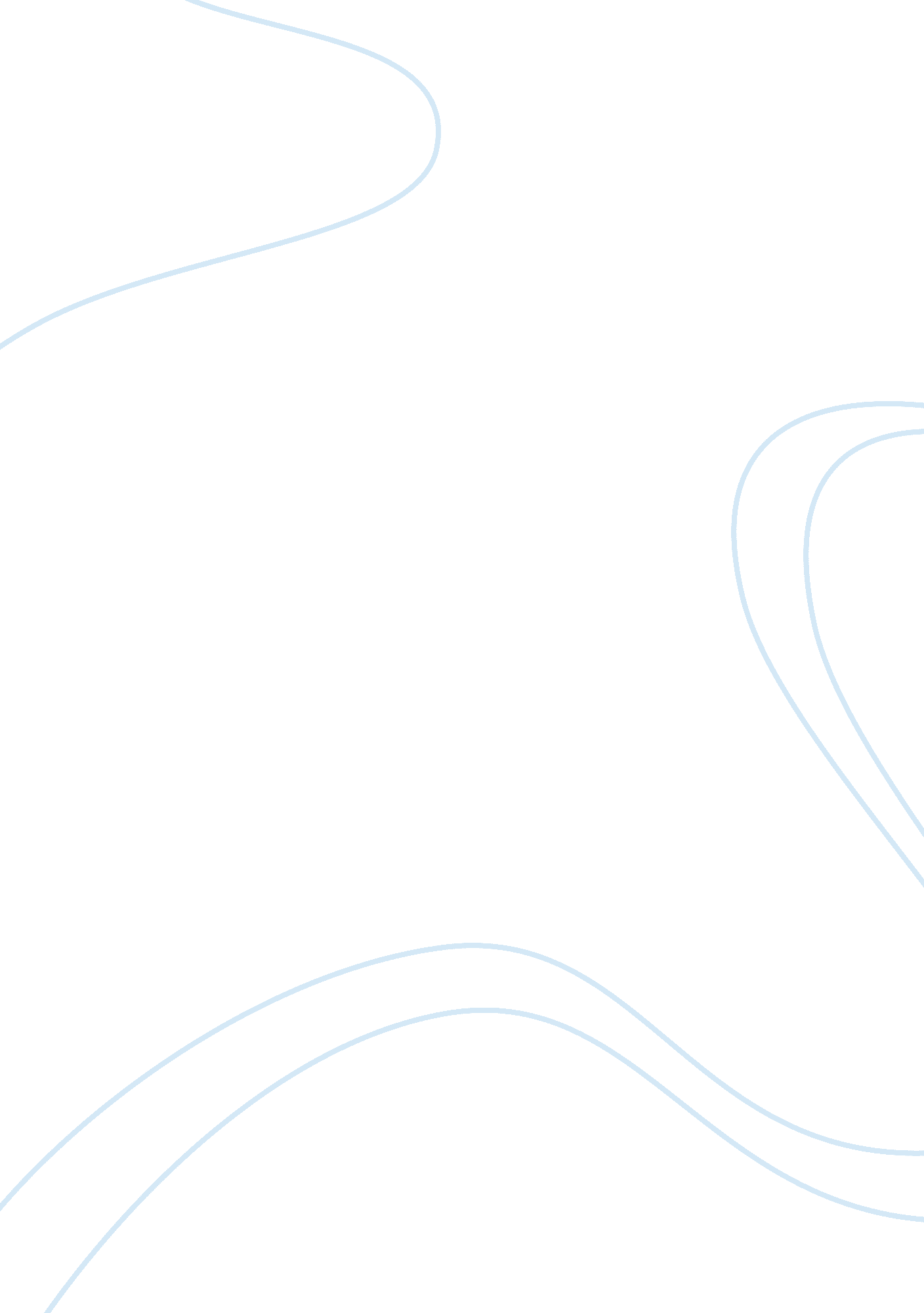 Introduction to us health policyHealth & Medicine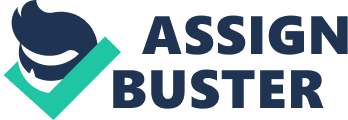 The government foresees the rise of insurance companies a feature that will enhance competition in the industry thereby improving the quality of the overages and the number of insured Americans. Exchange programs will enable citizens to change their insurance services providers in case they change location throughout the country. Furthermore, the law will discourage insurance companies from failing to ensure children with preexisting medical conditions such as asthma among others (the United States, 2011). 

Among the groups of people, the act will affect are medical practitioners, employers and the government (Barr, 2011). Medical practitioners are likely to experience an increase in the number of patients. As such, the law promises to better their working condition and improve their pay thereby motivating them to work harder. Employers will have to ensure their employees. Insurance is always a costly affair and most employers prefer it when their employees insure themselves. With the new law, the government will provide incentives and grants to insurance service providers and tax incentives to employers thereby ensuring that they benefit when they insure their employees. The federal government, on the other hand, will have to increase its expenditure in order to ensure the success of the law. 